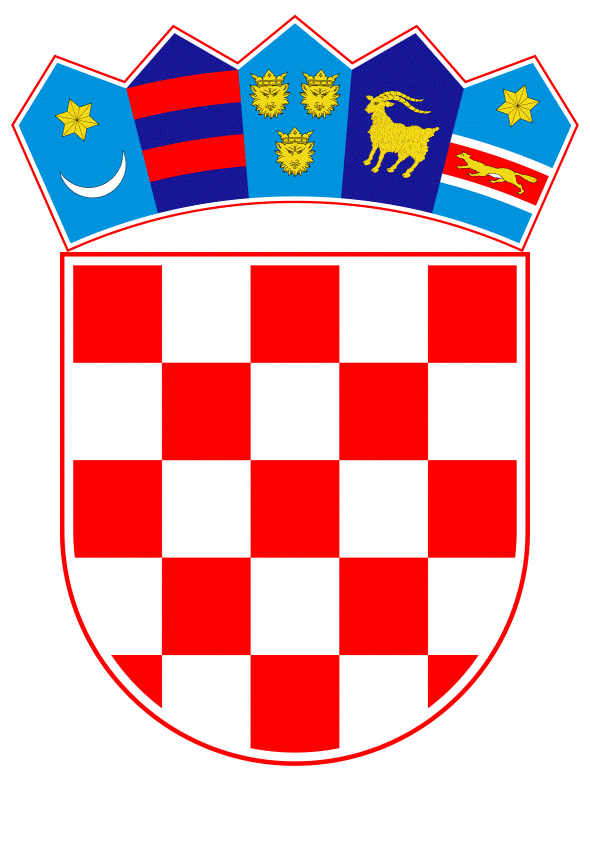 VLADA REPUBLIKE HRVATSKE	Zagreb, 30. rujna 2020.PREDLAGATELJ:	Ministarstvo regionalnoga razvoja i fondova Europske unijePREDMET: Prijedlog zaključka o prihvaćanju Nacrta dodatka broj 2 Razvojnom sporazumu za područje Slavonije, Baranje i SrijemaBanski dvori | Trg Sv. Marka 2 | 10000 Zagreb | tel. 01 4569 222 | vlada.gov.hrPRIJEDLOGNa temelju članka 31. stavka 3. Zakona o Vladi Republike Hrvatske (Narodne novine, broj 150/11, 119/14, 93/16 i 116/18), Vlada Republike Hrvatske je na sjednici održanoj _________________________ 2020. godine donijelaZAKLJUČAKPrihvaća se Nacrt dodatka broj 2 Razvojnom sporazumu za područje Slavonije, Baranje i Srijema u tekstu koji je Vladi Republike Hrvatske dostavilo Ministarstvo regionalnoga razvoja i fondova Europske unije aktom, KLASA: 300-01/18-03/3, URBROJ: 538-06-1-1/410-20-75 od 29. rujna 2020. godine.Zadužuje se Ministarstvo regionalnoga razvoja i fondova Europske unije da organizira potpisivanje Dodatka broj 2 Razvojnom sporazumu za područje Slavonije, Baranje i Srijema iz točke 1. ovoga Zaključka.Klasa:Urbroj:Zagreb, ___________________      PREDSJEDNIK            mr. sc. Andrej PlenkovićObrazloženjeMinistarstvo regionalnoga razvoja i fondova Europske unije, Ministarstvo poljoprivrede, Brodsko-posavska županija, Osječko-Baranjska županija, Požeško-slavonska županija, Virovitičko-podravska županija i Vukovarsko-srijemska županija sklopili Razvojni sporazum za područje Slavonije, Baranje i Srijema 20. srpnja 2018. godine (u daljnjem tekstu: Sporazum) i Dodatak broj 1 Sporazumu 16. travnja 2019. godine.Radi provedbe Zakona o regionalnom razvoju Republike Hrvatske (Narodne novine, broj 147/14, 123/17 i 118/18) i učinkovitije koordinacije politike regionalnog razvoja može se sklopiti razvojni sporazum za područje najmanje tri jedinice područne (regionalne) samouprave.Razvojnim sporazumom usuglašavaju se prioriteti razvoja državne i područne (regionalne)  razine, utvrđuju se strateški projekti regionalnog razvoja koji pridonose razvoju područja za koje se sklapa razvojni sporazum te se planiraju sredstva za njegovu provedbu.Razvojni sporazum sklapaju Ministarstvo regionalnoga razvoja i fondova Europske unije (u daljnjem tekstu: Ministarstvo) kao nositelj politike regionalnog razvoja središnje razine i jedinice područne (regionalne) samouprave. Na prijedlog Ministarstva razvojnom sporazumu mogu se priključiti i druga tijela državne uprave i ostala javnopravna tijela koja svojim djelovanjem mogu znatnije pridonijeti ostvarivanju ciljeva politike regionalnog razvoja u području za koje se sklapa razvojni sporazum.Obavljanje administrativnih i stručnih poslova vezanih uz pripremu razvojnog sporazuma koordinira Ministarstvo.Sadržaj te postupak izrade i sklapanja razvojnog sporazuma propisuje ministar Pravilnikom o sadržaju i postupku izrade i sklapanja razvojnog sporazuma („Narodne novine“, broj 45/18).Predlaže se sklapanje Dodatka broj 2. navedenom Sporazumu, s namjerom:izvršiti manje izmjene u slučaju određenih projekata, u skladu s potrebom utvrđenom u njihovoj provedbiutvrditi nove izvore  financiranja u slučaju projekata čije se financiranje  pokazalo upitnimuključiti u Sporazum  nove projekte.Dodatkom 2 predviđeno je da potpisnici budu sva ministarstva zadužena za iznalaženje financijskih sredstava za financiranje svih projekata Razvojnog sporazuma. Pa tako uz Ministarstvo regionalnoga razvoja i fondova te Ministarstvo poljoprivrede; Ministarstvo gospodarstva i održivog razvoja, Ministarstvo mora, prometa i infrastrukture, Ministarstvo znanosti i obrazovanja i Ministarstvo zdravstva.